竞争性磋商文件 项目名称：省药监局等级保护整改服务项目项目编号：QC-2018120313H江苏柒采招标代理有限公司2018年12月总   目   录第一章  磋商公告	2第二章  磋商须知	5一、总则	5二、磋商响应文件的编制及保证金收取	6三、响应文件的递交	8四、磋商与评审	10五、成交	13六、合同签订相关事项	15第三章  合同模版	17第四章  项目需求	21一、项目概况	21二、项目建设清单及技术指标	21三、项目实施要求	32第五章 评标方法与评标标准	35第六章  投标文件格式	37一、投标函	40二、开标一览表	41三、配置及技术性能要求响应表	42四、服务承诺响应表	43五、投标人类似项目成功经验说明表	44六、实施方案	45七、资格证明文件	46八、相关附表格式	47第一章  磋商公告江苏柒采招标代理有限公司受江苏省药品监督管理局的委托，决定就其所需的等级保护整改服务项目实施国内竞争性磋商采购，欢迎符合条件的供应商参加磋商。一、采购项目简要说明及预算金额二、合格投标供应商资格要求（一）符合政府采购法第二十二条第一款规定的条件，并提供下列材料；1、法人或者其他组织的营业执照等证明文件，自然人的身份证明；2、具有良好的商业信誉和健全的财务会计制度，提供上一年度的财务状况报告（成立不满一年不需提供）；3、有依法缴纳税收和社会保障资金的良好记录，提供参加本次政府采购活动近六个月（至少一个月）依法缴纳税收和社会保障资金的相关材料（根据国家相关政策免缴或迟缴的需提供相关证明材料）；4、具有履行合同所必需的设备和专业技术能力（根据项目需求提供履行合同所必需的设备和专业技术能力的声明或证明材料）； 5、参加政府采购活动前3年内在经营活动中没有重大违法记录的书面声明；6、具备法律、行政法规规定的其他条件的证明材料。（二）其他资格条件：无。（三）本项目不接受联合体参与投标。（四）拒绝下述供应商参加本次采购活动：1、供应商单位负责人为同一人或者存在直接控股、管理关系的不同供应商，不得参加同一合同项下的政府采购活动。2、供应商被“信用中国”网站（www.creditchina.gov.cn）、“中国政府采购网"(www.ccgp.gov.cn)列入失信被执行人、重大税收违法案件当事人名单、政府采购严重违法失信行为记录名单。三、磋商文件发布信息及报名要求磋商文件提供及公告期限：自磋商公告在“江苏政府采购网”发布之日起5天。供应商如确定参加投标，须前来我公司购买磋商文件并报名，否则投标无效。招标文件出售时间：即日起至2018年12月18日每天09:30-11:30、13:30-17:30（节假日除外）招标文件出售地点：江苏柒采招标代理有限公司(南京市建邺区应天大街772号1栋705室)报名需携带：营业执照副本复印件、法人授权委托书及受托人身份证复印件、近六个月内任意一个月的纳税证明和缴纳社保证明复印件。磋商文件发售每本500元。对项目需求部分的询问、质疑请与采购人联系；商务部分的询问、质疑由招标代理负责答复。有关本次招标的事项若存在变动或修改，敬请及时关注“江苏政府采购网” 发布的信息更正公告。江苏柒采招标代理有限公司2018年12月  第二章  磋商须知（参加竞争性磋商的供应商以下简称“磋商供应商”）一、总则1、适用范围1.1 本竞争性磋商文件（以下简称磋商文件）仅适用此项目。2、项目采购方式本次采购采取竞争性磋商的方式。3、合格的磋商供应商3.1满足本磋商文件“磋商邀请”中合格磋商供应商资格要求的规定。3.2 满足本磋商文件实质性要求和条件的规定。4、参加磋商费用4.1 投标人应自行承担所有与参加投标有关的费用，无论投标过程中的做法和结果如何，江苏柒采招标代理有限公司（以下简称招标代理机构）在任何情况下均无义务和责任承担这些费用。4.2本次招标收取标书工本费500元/本。4.3代理服务费：合同签订前，中标人应向招标代理机构交纳招标代理服务费。由中标人领取《中标通知书》时向招标代理机构缴纳，中标人凭《中标通知书》与采购方签订合同。本项目收取招标代理服务费为人民币壹万肆仟伍佰元整。收费标准参照国家计委颁布的《招标代理服务收费管理暂行办法》（计价格【2002】1980号）以及国家发改委办公厅发布的《国家发展改革委办公厅关于招标代理服务收费有关问题的通知》（发改办价格【2003】857号）规定，此项费用不单独开列而应计入投标价。开户行信息：单位名称：江苏柒采招标代理有限公司开 户 行：中国银行股份有限公司南京万达广场支行账    号：515769533053付款形式：网上银行转账或银行电汇（不接受其他形式）并在转账或电汇时，备注“项目编号+代理费”字样。5、磋商文件的约束力供应商一旦购买了磋商文件并决定参加磋商，即被认为接受了本磋商文件的规定和约束，并且视为自竞争性磋商公告期限届满之日起已经知道或应当知道自身权益是否受到了损害。6、磋商文件的澄清及修改6.1任何要求对磋商文件进行澄清的供应商，均应在提交首次响应文件截止时间5日前按采购邀请中的通讯地址，以书面形式通知招标代理机构。提交首次响应文件截止之日前，招标代理机构可以对已发出的磋商文件进行必要的澄清或者修改，澄清或者修改的内容作为磋商文件的组成部分。澄清或者修改的内容可能影响响应文件编制的，招标代理机构将在提交首次响应文件截止时间至少5日前，在中国政府采购网上发布书面更正公告形式通知所有获取磋商文件的供应商。不足5日的，招标代理机构应当顺延提交首次响应文件截止时间。6.2招标代理机构可以视采购项目的具体情况，组织供应商进行现场考察或召开磋商前答疑会，但不单独或分别组织只有一个供应商参加的现场考察和答疑会。二、磋商响应文件的编制及保证金收取1、磋商响应文件份数和签署1.1磋商供应商应严格按照采购邀请要求准备磋商响应文件（以下简称响应文件），每份响应文件须清楚地标明“正本”或“副本”字样。响应文件的正本和所有的副本均需打印或复印。响应文件正本中，除磋商文件规定的可提交复印件外，其他文件均须提交原件，文字材料需打印或用不褪色墨水书写，响应文件正本须经法定代表人或授权代表签字和加盖磋商供应商公章。本磋商文件所表述（指定）的公章是指刻有供应商法定名称的印章，不包括合同、财务、税务、发票等形式的业务专用章。1.2 除磋商供应商对错处做必要修改外，响应文件不得行间插字、涂改或增删。如有修改错漏处，必须由响应文件签署人签字或盖章。2、响应文件编制要求2.1磋商供应商提交的响应文件以及磋商供应商与招标代理机构及采购人就有关磋商的所有来往函电均应使用简体中文。磋商文件中既有中文也有外文的，以中文意义为准。2.2 除技术性能另有规定外，响应文件所使用的度量衡单位，均须采用国家法定计量单位。3、参加磋商供应商资格的文件证明3.1磋商供应商应提交证明其有资格参加磋商和成交后有能力独立履行合同的文件，并作为其响应文件的一部分。3.2磋商供应商除必须具有履行合同所需提供的设备以及服务的能力外，还必须具备相应的财务、技术方面的能力。3.3磋商供应商应填写并提交磋商文件所附的“资格证明文件”。4、磋商响应报价表4.1磋商供应商应按照磋商文件规定格式填报磋商响应报价表（含分项报价）。每项产品或服务只允许有一个报价，任何有选择的报价将不予接受，磋商文件中另有规定的按规定执行。4.2有关费用处理本次采购磋商供应商的报价应包括为完成本项目发生的所有费用，本磋商文件中另有规定的除外。4.3其它费用处理磋商文件未列明，而磋商供应商认为必须的费用也须列入报价。4.4报价采用的货币响应文件中的单价和总价，无特殊规定的采用人民币报价，以元为单位标注。磋商文件中另有规定的按规定执行。4.磋商响应报价表上的价格应按磋商文件规定填写。5、项目需求响应方案5.1提供为完成本项目的总体实施方案。5.2对磋商文件中项目需求的技术与商务条款要求逐项作出应答，并提供依据或说明。5.3磋商供应商认为需要的其他技术文件或说明。6、磋商保证金6.1磋商保证金是为了保护采购人免遭因磋商供应商的行为而蒙受的损失，采购人因磋商供应商的行为受到损害时，招标代理机构可根据相关规定处理。6.2参加磋商采购所需交纳的保证金必须是人民币，磋商保证金的交纳形式见采购邀请。6.3在磋商时，对在响应文件递交截止时间以前未按磋商文件要求提交磋商保证金的响应文件，招标代理机构将视其为无效响应文件而予以拒绝。6.4未成交供应商的磋商保证金，将在按招标代理机构规定的磋商有效期或在经磋商供应商同意延长的磋商有效期期满后五天内自行处理退还手续，不计利息。6.5成交候选供应商的磋商保证金，如转为履约保证金的，在履约结束后予以退还，不计利息。6.6下列任何情况发生时，磋商保证金不予退还：（1）磋商供应商在磋商响应有效期内无正当理由撤回其响应文件或者在磋商过程中无正当理由退出磋商活动（磋商供应商在提交最后报价之前退出磋商的除外）；（2）为谋取最终成交，磋商供应商在整个磋商过程中提供的相关文件被确认是虚假的、不真实的；（3）参加磋商的供应商之间被证实有串通、欺诈行为或者恶意进行竞争，影响采购人合法权益的；（4）整个采购活动中采取不正当手段诋毁、排挤其他供应商的；（5）与采购人、招标代理机构相关工作人员恶意串通的；（6）向采购人、招标代理机构相关工作人员行贿或者提供其他不正当利益的；（7）成交供应商在规定期限内未能根据规定签订合同；（8）成交供应商在规定期限内未能根据规定交纳履约保证金。三、响应文件的递交1、响应文件的密封和标记1.1磋商供应商应严格按照采购邀请要求的份数准备响应文件，每份响应文件须清楚地标明“正本”或“副本”字样。一旦正本和副本不符，以正本为准。磋商供应商应将响应文件正本和所有副本密封。1.2密封的响应文件应：（1）按采购邀请中注明的地址送达规定地点；（2）注明参加磋商项目名称、磋商文件编号及参加的分包号；（3）密封包装上应写明磋商供应商名称和地址。1.3如果密封包装未按要求密封和加写标记，招标代理机构对误投或过早启封概不负责。对由此造成提前开封的响应文件，招标代理机构将予以拒绝，作无效响应处理。2、响应文件开启时间2.1招标代理机构收到响应文件的时间不得迟于本磋商文件规定的响应文件接收截止时间。2.2招标代理机构可通过修改磋商文件自行决定酌情推迟响应文件接收截止时间，在此情况下，磋商供应商的所有权利和义务以及受制的响应文件接收截止时间均应以延长后新的响应文件接收截止时间为准。3、迟交的响应文件3.1招标代理机构将拒绝在规定的响应文件接收截止时间后接收响应文件。4、响应文件的修改和撤回4.1磋商供应商在递交响应文件后，可以修改或撤回其谈判响应文件，但这种修改和撤回，必须在规定的响应文件接收截止时间前，以书面形式送达指定地点。4.2磋商供应商的修改或撤回通知书，应按本文件规定进行编制、密封、标记和发送，并应在封套上加注“修改”和“撤回”字样。4.3 磋商供应商在提交最后报价之前，可以根据磋商情况退出磋商，招标代理机构退还退出磋商的供应商的磋商保证金。5、磋商响应有效期5.1 磋商响应有效期为招标代理机构规定的响应文件接收截止时间后六十（60）天。磋商响应有效期比规定短的将被视为非实质性响应性而予以拒绝。5.2 在特殊情况下，招标代理机构于原磋商响应有效期满之前，可向磋商供应商提出延长磋商响应有效期的要求。这种要求与答复均应采用书面形式。磋商供应商可以拒绝招标代理机构的这一要求而放弃磋商响应，招标代理机构在接到磋商供应商书面答复后，将在原磋商响应有效期满后五日内无息退还其磋商保证金。同意延长磋商响应有效期的磋商供应商既不能要求也不允许修改其响应文件。有关磋商保证金的规定在延长期内继续有效，同时受磋商响应有效期约束的所有权利与义务均延长至新的有效期。四、磋商与评审1、磋商仪式1.1招标代理机构将在采购邀请中规定的时间和地点组织磋商开始仪式，仪式由招标代理机构主持，磋商供应商应委派携带有效证件的代表准时参加，参加仪式的代表需签名以证明其出席。2、磋商小组2.1 磋商开始仪式结束后，招标代理机构将立即组织磋商小组进行评审。2.2 磋商小组由政府采购评审专家、采购人代表组成，且人员构成符合政府采购有关规定。3、磋商评审过程的保密与公正3.1磋商小组、采购人和招标代理机构工作人员、相关监督人员等与评审工作有关的人员，对评审情况以及在评审过程中获悉的国家秘密、商业秘密负有保密责任。3.2在磋商评审过程中，磋商供应商不得以任何行为影响磋商评审过程，否则其响应文件将被作为无效响应文件。3.3磋商小组成员应当按照客观、公正、审慎的原则，根据磋商文件规定的评审程序、评审方法和评审标准进行独立评审。未实质性响应磋商文件的响应文件按无效响应处理，磋商小组应当告知提交响应文件的供应商。4、评审过程的澄清、说明和更正4.1磋商小组在对响应文件的有效性、完整性和响应程度进行审查时，可以要求供应商对响应文件中含义不明确、同类问题表述不一致或者有明显文字和计算错误的内容等作出必要的澄清、说明或者更正。供应商的澄清、说明或者更正不得超出响应文件的范围或者改变响应文件的实质性内容。4.2接到磋商小组要求的供应商应派人按磋商小组通知的时间和地点做出书面澄清、说明或更正。供应商的澄清、说明或者更正应当由法定代表人或授权代表签字或者加盖公章。由授权代表签字的，应当附法人授权书。供应商为自然人的，应当由本人签字并附身份证明。4.3 接到磋商小组澄清要求的供应商如未按规定做出澄清，其风险由供应商自行承担。5、对响应文件的初审5.1响应文件初审分为资格性检查和符合性检查。资格性检查：依据法律法规和磋商文件的规定，对响应文件中的资格证明文件、磋商保证金等进行审查，以确定供应商是否具备参加磋商的资格。磋商小组在进行资格性审查的同时，将在“信用中国”网站（www.creditchina.gov.cn）对供应商是否被列入失信被执行人、重大税收违法案件当事人名单、政府采购严重失信行为记录名单情况进行查询，以确定供应商是否具备参加磋商的资格。查询结果将以网页打印的形式留存并归档。接受联合体的项目，两个以上的自然人、法人或者其他组织组成一个联合体，以一个供应商的身份共同参加政府采购活动的，联合体成员存在不良信用记录的，视同联合体存在不良应用记录。符合性检查：依据磋商文件的规定，从响应文件的有效性、完整性和对磋商文件的响应程度进行审查，以确定是否对磋商文件的实质性要求作出响应。5.2在正式磋商之前，磋商小组将首先审查每份响应文件是否实质性响应了磋商文件的要求。实质性响应的响应文件应该是与磋商文件要求的条款、条件和规格相符，没有重大负偏离或保留。所谓重大负偏离或保留是指与磋商文件规定的实质性要求存在负偏离，或者在实质上与磋商文件不一致，而且限制了合同中买方和见证方的权利或供应商的义务，纠正这些偏离或保留将会对其他实质性响应要求的供应商的竞争地位产生不公正的影响。重大偏离由磋商小组按照少数服从多数的原则认定。磋商小组决定响应文件的响应性只根据响应文件本身的内容，而不寻求外部的证据。5.3 被认定为未实质性响应磋商文件的响应文件的情形（1）未按要求交纳磋商保证金的；（2）未按照磋商文件规定要求密封、签署、盖章的；（3）供应商在报价时采用选择性报价；（4）供应商不符合磋商文件中规定的合格磋商供应商资格要求的；（5）不符合法律、法规和磋商文件中规定的其他实质性要求和条件的（本磋商文件中斜体且有下划线部分为实质性要求和条件）；（6）其他法律、法规及本磋商文件规定的属未实质性响应的响应文件的情形；（7）供应商被 “信用中国”网站（www.creditchina.gov.cn）列入失信被执行人或重大税收违法案件当事人名单或政府采购严重失信行为记录名单。5.4 未实质性响应磋商文件的响应文件按无效响应处理，磋商小组将予以拒绝，供应商不得通过修改或撤销不合要求的偏离或保留而使其响应文件成为实质性响应的文件。5.5 磋商小组将允许修正响应文件中不构成重大负偏离的、微小的、非正规的、不一致的或不规则的地方，但这些修改不能影响任何供应商相应的名次排列。5.6同一项目（项目未分包）或同一分包（项目有不同分包），如出现同一品牌同一型号的产品有多个供应商参加磋商时，磋商中在其他条件合格的前提下，选取首次报价最低的供应商参加磋商最后报价，其他供应商作为无效响应处理。6、磋商程序及评审方法和标准6.1磋商程序6.1.1 对于通过资格性和符合性审查的供应商，磋商小组所有成员将集中与单一供应商分别进行磋商。在磋商过程中，磋商小组可能根据磋商文件和磋商情况实质性变动的内容有：采购需求中的技术、服务要求以及合同草案条款。对磋商文件作出的实质性变动是磋商文件的有效组成部分，磋商小组将以书面形式同时通知所有参加磋商的供应商。供应商应当按照磋商文件的变动情况和磋商小组的要求重新提交响应文件，并由其法定代表人或授权代表签字或者加盖公章。 6.1.2 磋商文件能够详细列明采购标的的技术、服务要求的，磋商结束后，磋商小组将要求所有实质性响应的供应商在规定时间内提交最后报价。磋商文件不能详细列明采购标的的技术、服务要求，需经磋商由供应商提供最终设计方案或解决方案的，磋商结束后，磋商小组将按照少数服从多数的原则投票推荐3家以上供应商的设计方案或者解决方案，并要求其在规定时间内提交最后报价。最后报价是供应商响应文件的有效组成部分。符合《政府采购竞争性磋商采购方式管理暂行办法》第三条第四项及《财政部关于竞争性磋商采购方式管理暂行办法有关问题的补充通知》（财库[2015]124号）规定情形的，提交最后报价的供应商可以为2家。6.1.3 磋商供应商未在磋商小组规定的时间内完成最后报价的视为放弃磋商，其磋商响应按无效响应处理。最后报价须由磋商供应商法定代表人或授权代表签字或者加盖公章。已提交响应文件的供应商，在提交最后报价之前，可以根据磋商情况退出磋商。招标代理机构将退还退出磋商的供应商的磋商保证金。6.2 评审方法和标准6.2.1评审方法。经磋商确定最终采购需求和提交最后报价的供应商后，由磋商小组采用综合评分法对提交最后报价的供应商的响应文件和最后报价进行综合评分。综合评分法，是指响应文件满足磋商文件全部实质性要求且按评审因素的量化指标评审得分最高的供应商为成交候选供应商的评审方法。评审时，磋商小组各成员独立对每个有效响应的文件进行评价、打分，然后汇总每个供应商每项评分因素的得分。6.2.2评审标准见本磋商文件第五章规定。6.3采购活动终止的情况出现下列情形之一的，本次竞争性磋商采购活动将被终止：（1）因情况变化，不再符合规定的竞争性磋商采购方式适用情形的；（2）出现影响采购公正的违法、违规行为的；（3）除本磋商文件第6.1.2条第三款规定的情形外，在采购过程中符合要求的供应商或者报价未超过采购预算的供应商不足3家的。五、成交1、确定成交单位1.1 磋商小组根据综合评分情况，按照评审得分由高到低顺序推荐3名以上成交候选供应商，并编写评审报告。符合本文件第6.1.2条情形的，可以推荐2家成交候选供应商。评审得分相同的，按照最后报价由低到高的顺序推荐。评审得分且最后报价相同的，按照技术指标优劣顺序推荐。如合格磋商响应供应商数量等于拟确定成交的供应商数量，所有合格磋商响应供应商均为成交候选供应商。1.2采购人根据磋商小组推荐的成交候选人确定成交供应商。采购人确定成交供应商后，招标代理机构将在“江苏政府采购网”发布成交结果公告，公告期限为1个工作日。1.3若有充分证据证明，成交供应商出现下列情况之一的，一经查实，将被取消成交资格：（1）提供虚假材料谋取成交的；（2）与评审专家、采购人、其他供应商或者招标代理机构工作人员恶意串通的；（3）向评审专家、采购人或招标代理机构工作人员行贿或者提供其他不正当利益的；（4）恶意竞争，最终总报价明显低于其自身合理成本且又无法提供证明的；（5）不满足本磋商文件规定的实质性要求，但在评审过程中又未被磋商小组发现的；（6）成交后无正当理由拒不与采购人签订政府采购合同或者未按照磋商文件确定的事项签订政府采购合同；（7）将政府采购合同转包；（8）法律、法规、规章规定的属于成交无效的其他情形。2、质疑处理2.1磋商供应商认为磋商文件、采购过程和采购结果使自己的权益受到损害的，可以在知道或应知其权益受到损害之日起七个工作日内，以书面形式向招标代理机构或采购人提出质疑。上述应知其权益受到损害之日，是指：（1）对可以质疑的磋商文件提出质疑的，为收到磋商文件之日或者磋商文件公告期限届满之日；（2）对采购过程提出质疑的，为各采购程序环节结束之日；（3）对成交结果提出质疑的，为成交结果公告期限届满之日。2.2质疑必须按《政府采购法》、《政府采购法实施条例》及《江苏省政府采购供应商监督管理暂行办法》的相关规定提交，未按上述要求提交的质疑函（含传真、电子邮件等）招标代理机构有权不予受理。2.3未参加磋商采购活动的供应商或在磋商采购活动中自身权益未受到损害的供应商所提出的质疑不予受理。2.4质疑函应当包括下列内容：（1）质疑供应商的名称、地址、邮编、联系人、联系电话；（2）具体的质疑事项及明确的请求；（3）认为自己合法权益受到损害或可能受到损害的相关证据材料；（4）提起质疑的日期；（5）质疑函应当署名：质疑人为自然人的，应当由本人签字并附有效身份证明；质疑人为法人或其他组织的，应当由法定代表人签字并加盖单位公章。质疑人委托代理质疑的，应当向招标代理机构提交授权委托书，并载明委托代理的具体权限和事项。2.5招标代理机构收到质疑函后，将对质疑的形式和内容进行审查，如质疑函内容、格式不符合规定，招标代理机构将告知质疑人进行补正。2.6质疑人应当在法定质疑期限内进行补正并重新提交质疑函，拒不补正或者在法定期限内未重新提交质疑函的，为无效质疑，招标代理机构有权不予受理。2.7对于内容、格式符合规定的质疑函，招标代理机构将在收到参加谈判供应商的书面质疑后七个工作日内作出答复，并以书面形式通知质疑供应商和其他相关供应商，答复的内容不涉及商业秘密。2.8供应商提出书面质疑必须有理、有据，不得恶意质疑或提交虚假质疑。否则，一经查实，招标代理机构有权依据政府采购的有关规定，报请政府采购监管部门对该供应商进行相应的行政处罚。六、合同签订相关事项1、签订合同1.l成交供应商确定后，招标代理机构将向成交供应商发出成交通知书。成交供应商应按成交通知书规定的时间、地点,按照磋商文件确定的事项与采购人签订政府采购合同，且不得迟于成交通知书发出之日起三十日内，否则磋商保证金将不予退还，由此给采购人造成损失的，成交供应商还应承担赔偿责任。1.2 磋商文件、成交供应商的响应文件及磋商采购过程中有关澄清、承诺文件均应作为合同附件。1.3 签订合同后，成交供应商不得将成交产品或服务进行转包。未经采购人同意，成交供应商也不得采用分包的形式履行合同，否则采购人有权终止合同，成交供应商的履约保证金将不予退还。转包或分包造成采购人损失的，成交供应商应承担相应赔偿责任。2、履约保证金2.1成交供应商在收到成交通知书后，如无另行规定，成交供应商的磋商保证金将自动转为履约保证金，履约保证金用以约束成交供应商在合同履行中的行为，弥补合同执行中由于自身行为可能给采购人带来的各种损失。如果成交供应商不同意按照规定去做，招标代理机构有权取消本次采购成交决定，并没收其磋商保证金。2.2履约保证金的退还：合同履行结束后，成交供应商凭采购人签署的同意退还履约保证金的证明（证明格式自定,加盖采购单位公章）、履约保证金收条原件，前往招标代理机构办理保证金退还手续。招标代理机构联系电话：025-83370296。第三章  合同模版合同书采购人（以下称甲方）：中标人（以下称乙方）： 二〇一八年十二月以下为中标后签定本项目合同的通用条款，中标人不得提出实质性的修改，关于专用条款将由采购人与中标人结合本项目具体情况协商后签订。甲方:  江苏省药品监督管理局 乙方:                                           甲乙双方根据 2018年  月  日(政府采购编号QC-2018120313H)关于省药监局等级保护整改服务项目竞争性磋商采购结果及磋商文件的要求,经协商一致,达成如下购销合同:一、采购标的服务名称：省药监局等级保护整改服务项目服务内容：参照招标文件的具体要求。交货期 ：合同签订后      天。质保期 ：合同签订后      天。补充条款：                  。合同履行：本合同价款为人民币￥     元，大写           元整。本合同价款包含所有乙方提供合同约定的服务内容的报酬及乙方提供该项服务所支出的必要费用，甲方在上述合同价款之外不再向乙方支付其他任何费用。三、验收：甲方在合同履行期间，有权依照招标文件相关要求对乙方提供的相关服务或交付的工作成果进行阶段性验收及/或总体验收。如需委托第三方验收，第三方指：        ，验收费用由甲方承担。因乙方提供的服务不符合标准导致甲方重复支出的验收费用，由乙方承担。经验收不合格的，乙方应当按照甲方要求在指定的合理期限内进行整改和完善，直至符合招标文件要求的相关标准。逾期不予整改或经整改仍不能符合相关要求，或者导致合同目的无法实现，甲方有权依照法律程序解除合同，并追究乙方违约责任。四、履约保证金：1、乙方在签订本合同时其投标保证金自动转为履约保证金。2、履约保证金的有效期为该项目服务期满时止。3、如乙方未能履行合同规定的义务，甲方有权从履约保证金中取得补偿。4、履约保证金扣除甲方应得的补偿后的余额在有效期满后七工作日内无息退还给乙方。五、付款：1、合同签订之日起15个工作日内，采购人向中标供应商支付本合同总金额的50%作为预付款； 2、完成系统的整改工作并提交《等级保护整改报告》后15个工作日内，采购人向中标供应商支付本合同总金额的50%的尾款。六、违约处理1、甲方未按合同规定的期限向乙方支付合同款的，每逾期1天甲方向乙方偿付欠款总额的5‰滞纳金，但累计滞纳金总额不超过欠款总额的5％。2、如乙方不能按照规定要求完成服务，甲方有权暂扣合同款直至完成服务；同时乙方应向甲方支付合同总价5％的违约金。3、乙方所提供的服务不符合合同规定的，或甲方满意度低于60%的，甲方有权中止合同或拒付后续合同款。4、乙方虚假承诺，或是由于乙方的过错造成合同无法继续履行的，除扣除未完成的服务合同款外，还应向甲方支付不少于合同总价30％赔偿金。七、合同纠纷处理：本合同执行过程中发生纠纷，由甲乙双方协商解决，若协商不成，作如下处理：1、提起诉讼。约定由采购人所在地南京市法院管辖。八、合同生效：本合同由甲乙双方签字盖章后生效。九、合同鉴证：招标代理机构应当在本合同上签章，以证明本合同条款与招标文件、投标文件的相关要求相符并且未对采购货进行实质性修改。十、组成本合同的文件包括：（一）合同通用条款和专用条款；（二）招标文件和乙方的投标文件；（三）中标通知书；（四）甲乙双方商定的其他必要文件。上述合同文件内容互为补充，如有不明确，由甲方负责解释。十一、合同备案本合同一式叁份，中文书写。甲乙双方、招标代理机构各执一份。甲方：                   （盖章）地址：              法定（授权）代表人：二〇一八年     月     日 乙方：                   （盖章）地址：                    法定（授权）代表人：二〇一八年     月     日户    名：                        开户银行：                                        账    号：                                            采购代理机构声明：本合同标的经招标代理机构依法定程序采购，合同主要条款内容与招投标文件的内容一致。招标代理：江苏柒采招标代理有限公司（盖章）地    址：南京市建邺区应天大街772号应天产业园1栋705室经 办 人：花培中  二〇一八年   月   日  第四章  项目需求一、项目概况根据等级保护相关规范要求，江苏省药监局对相关系统进行等保三级测评和整改工作，具体建设目标为：通过采取相应安全措施及控制方法使药监局专网与省电子政务外网具备安全数据交换的能力，使信息系统具备对入侵防护、恶意代码防范以及日志集中管理等安全需求。通过对网络设备、主机系统、应用系统等提出安全加固和建设要求，确保实施后各个安全层面具备等保三级的安全防护能力。通过对物理环境、管理制度、组织机构、人员管理、系统建设管理、系统运维管理等提出针对性的整改要求，确保实施后信息系统的安全管理符合等保三级的安全要求。二、项目建设清单及技术指标    （一）项目建设清单（二）．技术指标要求（斜体下划线为实质性要求，★项需提供相关证明。）    2.1 虚拟化防护系统2.2 数据库防护系统2.3 网络防火墙2.4 数据库审计系统2.5 主机防护软件2.6 安全集成服务出具承诺函加盖公章，承诺根据等保整改要求，做好相关设备集成和系统调试工作。2.7其他综合要求1、本项目硬件产品技术支持和售后服务时间至少为3年，自项目验收完毕之日起计算。2、以上所有产品，投标商必须提供投标承诺函并加盖公章，内容包含：“我公司承诺如果中标，在公示期满七天内不能提供投标厂商对本项目的质保服务函，将被取消中标资格并承担相关违约责任。”三、项目实施要求1、项目实施原则为保障项目的顺利实施，在项目实施过程应遵循以下原则：（1）规范性原则。供应商应采用项目管理方法，按照采购人的要求，在人员、质量和时间进度等方面进行严格管控。（2）标准化原则。项目实施应严格遵守等级保护及其他相关标准。（3）完整性原则。供应商应按照采购人的要求，保证实施内容、实施流程的完整性，保证实施过程科学完整。（4）保密性原则。在进行集成和实施过程中，特别是信息安全等级保护等，供应商及实施工作人员应按照采购人的要求采取严格的管理措施，确保实施中涉及到的任何信息，不会泄露给第三方单位或个人，或利用这些信息损害采购人利益。（5）最小影响原则。供应商在实施过程中，应充分考虑项目实施对目标系统的正常运行可能产生的不利影响，并采取必要的措施将风险降到最低。2、项目实施时间双方签订合同起40日内，完成项目实施并验收移交，包括：设备的供货、验收、安装、调试、系统集成、资源调优、培训等。3、项目实施方案实施方案应包括实施进度计划、项目人员组织计划、设备配置参数表、实施规划、测试方案、调优方案、验收计划等。实施过程中方案如有变更，应经采购人同意后实施。4、供货时间与地点在采购人发出供货需求后，供应商必须在20日内将货物送到采购人指定地点。5、项目管理和人员要求（1）采购人负责监督和管理整个项目的实施。（2）供应商应充分理解本项目的技术及实施复杂度，组建相应的专职技术及项目团队，参与本项目的各类人员应具备相应的技术及工程管理能力。（3）供应商在项目实施过程中需进行规范化管理，要有项目管理组织、项目沟通计划、项目进度计划、项目验收计划等方案，确保实施质量。（4）供应商须制定本项目管理实施所需的相关文档，负责相关文档的汇总整理，按阶段提交进度报告。6、费用项目实施中的安装集成、优化调整、现场培训、项目验收等费用计入投标总价。供应商须对实施过程中与自身和其他项目供应商、原厂商（生产者）有关的涉及到安装、调试、集成、协商、配合等事项完全负责，采购人不再为此支付任何费用。7、项目验收    项目验收包括设备到货初始验收及项目最终验收两个阶段。8、技术支持与售后服务供应商必须能提供及时、高效的技术支持与售后服务，确保本项目能按设计方案的各项指标要求和实施计划顺利完成，并在项目验收合格后，能长期稳定运行。9、培训1. 培训要求（1）供应商应在投标文件中提交培训计划，培训内容，详细的课程安排及时间表。（2）供应商中标后须提供现场培训。（3）供应商培训方式须按基本原理、安装操作、运行管理三个方面组织实施。（4）供应商应确保受训人员对系统基本原理、技术特性、操作规范、运行规程、管理维护等方面获得全面了解和掌握，使其能够胜任系统的全部运行、操作、故障分析处理、设备维修和保养等工作。第五章 评标方法与评标标准一、评标方法与定标原则评委会将对确定为实质性响应磋商文件要求的投标文件进行评价和比较，评标采用综合评分法，总分为100分，按评审后得分由高到低顺序排列，得分相同的，按投标报价由低到高顺序排列，得分且投标报价相同的，按技术指标优劣顺序排列，由评标委员会推荐1个中标候选人。二、评分标准1、在满足采购基本要求的前提下，对国家认定的节能、环保产品分别给予价格评标总分值4%、4%的加分（特别说明：节能、环保产品必须纳入“中国政府采购网http://www.ccgp.gov.cn”等官方网站“节能、环保产品查询系统”，且以提供的证书复印件为准）。
2、对小型和微型企业产品的价格给予6%扣除，用扣除后的价格参与评审。
小企业（含小型、微型企业）应当同时符合以下条件：
（1）供应商为小企业，且符合中小企业划分标准；
（2）提供本企业制造的货物、承担的工程或者服务，或者提供其他小企业制造的货物。如果提供的货物为大中型企业注册商标的货物，视同大中型企业。
3、所有认证、证明和业绩均以有效的证明文件的复印件为依据。
4、若投标人提供虚假资料，一经查实作废标处理并没收投标保证金。
5、评审小组不保证有效报价最低的供应商中标。 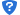 第六章  投标文件格式投 标 文 件项目名称：省药监局等级保护整改服务项目项目编号：QC-2018120313H       投标人名称 ：                      授权代表   ：                      日      期 ：               评分索引表投标主要文件目录请投标单位编制目录及页码，否则可能将影响对投标文件的评价。一、投标函江苏柒采招标代理有限公司：你们省药监局等级保护整改服务项目（采购编号为：QC-2018120313H）磋商文件（包括更正公告，如果有的话）收悉，我们经详细审阅和研究，现决定参加投标。1、我们郑重承诺：我们是符合《政府采购法》第22条规定的供应商，并严格遵守《政府采购法》第77条的规定，本投标文件中提供的所有材料均是真实有效的。    2、我们接受磋商文件的所有的条款和规定。    3、我们同意按照本磋商文件第二章“投标人须知”第17.1条的规定，本投标文件的有效期为从开标之日起计算的六十天，在此期间，本投标文件将始终对我们具有约束力，并可随时被接受。如果我们中标，本投标文件在此期间之后将继续保持有效。    4、我们同意提供招标人要求的有关本次采购的所有资料。    5、我们理解，你们无义务必须接受投标报价最低的投标，并有权拒绝所有的投标。同时也理解你们不承担我们本次投标的费用。    6、如果我们中标，为执行合同，我们将按投标供应商须知有关要求提供必要的履约保证。投标供应商名称：（公章）地址：                          邮编：电话：                          传真：          法定代表人（授权代表）（签字或盖章）：                   职务：                  日期：                  二、开标一览表窗体顶端投标供应商全称（公章）：        法定代表人（授权代表）（签字或盖章）：        注:
（1）投标报价应包括磋商文件所规定的采购范围的全部内容。
（2）投标供应商不得实质性改动开标一览表格式及内容。三、配置及技术性能要求响应表投标供应商全称（公章）：                     法定代表人（授权代表）（签字或盖章）：                      注：（1）对本表中的“招标要求”栏投标人须按照磋商文件第三章“项目采购需求”中技术性能要求的顺序逐项填写，不得增、删、改，否则按该条目不相应计。投标人需对本表中的“投标相应情况”栏对照 “招标要求”栏逐条对应作答，不得遗漏，否则按照不响应磋商文件处理。第三章“项目采购需求”中明确要求提供检测报告的，在本表中按实填写响应情况，以提供的符合招标要求的检测报告中的内容为准进行评定。四、服务承诺响应表注：本表已列项须逐项说明，其余项可由投标人根据投标文件情况自行扩展投标供应商全称（公章）：               法定代表人（授权代表）（签字或盖章）：            五、投标人类似项目成功经验说明表说明表投标供应商全称（公章）：                        法定代表人（授权代表）（签字或盖章）：注：（1）请投标人按此表中“系统名称”栏下各行逐条填写，不得增、删、改；（2）证明材料参考格式:格式可修改，但必填内容不可修改。六、实施方案本项包括供货方案、安装方案、验收方案、培训方案、售后服务方案等，应包含且不限于下列内容：项目实施进度、人员安排、运输安装方案、质量保证措施、验收方案、培训计划（包括时间、地点、人员数量等内容）、售后服务方案（包括服务时间、响应时间、服务人员水平和能力、重大活动保障方案）等内容。 （如果需要）附表：项目人员安排一览表投标供应商全称（公章）：     法定代表人（授权代表）（签字或盖章）：     注：（1）此表为表样，行数可自行添加，但表式不变。    （2）项目人员资质、管理经验证明文件、本单位员工证明文件等另附。（3）若本项目有多个分包的且人员安排相同的，则只需填写一份此表，并注明“所有分包”。否则每个分包须分别填写此表，并注明分包号。七、资格证明文件说明：上述所列资格证明文件为必须提供内容，未提供或未提供有效材料的，将不能通过符合性审查。八、相关附表格式1、法人授权委托书江苏柒采招标代理有限公司：    本授权书宣告：委托人：                                            地    址：                      法定代表人：          受托人：姓名       性别：     出生日期：    年  月  日所在单位：                            职务：           身 份 证：                联系方式:                    兹委托受托人               合法地代表我单位参加江苏柒采招标代理有限公司组织的（采购编号为：QC-2018120313H ）省药监局等级保护整改服务项目的政府采购活动，受托人有权在该投标活动中，以我单位的名义签署投标书和投标文件，与集中采购机构协商、澄清、解释，质疑，签订合同书并执行一切与此有关的事项。受托人在办理上述事宜过程中以其自己的名义所签署的所有文件我均予以承认。受托人无转委托权。委托期限：至上述事宜处理完毕止。委托单位    （公章）                             法定代表人  （签字或盖章）               年     月     日备注：（1）供应商授权代表须在投标截止时间前持授权书原件、授权代表身份证办理签名报到，非授权代表办理上述事宜，我司将拒绝。（2）供应商法定代表人直接参加投标的，无须提供法人授权委托书，但须持本人身份证件及营业执照复印件办理相关手续。2、总公司授权委托书江苏柒采招标代理有限公司：本授权书宣告：委托单位：                                            地    址：                      法定代表人：          受托单位：                             地    址：                      负责人：          兹委托我下属公司          合法地代表我单位参加江苏柒采招标代理有限公司组织的（采购编号为QC-2018120313H省药监局等级保护整改服务项目的政府采购活动，并授权其以自己的名义独立办理以下事宜：（1）参加投标活动；（2）出席开标会议；（3）签订与中标事宜有关的合同；（4）负责合同的履行、服务及在合同履行过程中有关事宜的洽谈和处理；（5）由受托单位以自己的名义另行出具授权委托书授权其受托人具体承办上述事宜。受托单位在办理上述事宜过程中以其自己的名义所签署的所有文件我均予以承认。 委托期限：至上述事宜处理完毕止。委托单位    （公章）                             法定代表人  （签字或盖章）          二○一*年     月     日备注：本授权书适用于具有法人资格的母公司授权无法人资格的分公司的情况，分公司参加投标必须提供本授权委托书，否则将不能通过符合性筛选。3、资质要求材料格式附 件1近三年内无重大违法声明声  明我公司郑重声明：参加本次政府采购活动前3年内，我公司在经营活动中没有因违法经营受到刑事处罚或者责令停产停业、吊销许可证或者执照、较大数额罚款等行政处罚。                      投标供应商全称（公章）：                      法定代表人（授权代表）签章：                      日期：附 件2具备履行合同所必需的设备和专业技术能力的书面声明我公司郑重声明：我公司具备履行本项采购合同所必需的设备和专业技术能力，为履行本项采购合同我公司具备如下主要设备和主要专业技术能力：主要设备有：  。主要专业技术能力有：   。供应商全称（盖章）：法定代表人或授权代表签字：                                      日期：      年    月    日附 件3 中小企业声明函格式中小企业声明函本公司郑重声明，根据《政府采购促进中小企业发展暂行办法》（财库[2011]181号）的规定，本公司为______（请填写：中型、小型、微型）企业。即，本公司同时满足以下条件：1、根据《工业和信息化部、国家统计局、国家发展和改革委员会、财政部关于印发中小企业划型标准规定的通知》（工信部联企业[2011]300号）规定的划分标准，本公司为______（请填写：中型、小型、微型）企业。2、本公司参加__________________单位的________________________项目采购活动提供本企业制造的货物，由本企业承担工程、提供服务，或者提供其他______（请填写：中型、小型、微型）企业制造的货物。本条所称货物不包括使用大型企业注册商标的货物。本公司对上述声明的真实性负责。如有虚假，将依法承担相应责任。                         供应商全称（公章）：                               法定代表人（授权代表）签章：                               日期：附 件4 供应商无严重违法失信行为声明供应商              应采购人在招标文件中的特殊要求，特作出如下声明：               （响应供应商公司名称） 未被“信用中国”网站（www.creditchina.gov.cn）、“中国政府采购网"(www.ccgp.gov.cn)列入失信被执行人、重大税收违法案件当事人名单、政府采购严重违法失信行为记录名单.（附：网页截图）供应商全称（公章）：法定代表人（授权代表）签章：日期：序号项目具 体 内  容1项目名称省药监局等级保护整改服务项目2采购编号QC-2018120313H3采购方式竞争性磋商4分包号无5招标人江苏柒采招标代理有限公司联系人：花培中电话：025-83370296（15212220030）6采购人江苏省药品监督管理局联系人：曹云电话：025-832736377采购预算人民币玖拾柒万元整（¥970,000.00元）8投标保证金金额：人民币壹万伍仟元整（¥15,000.00元）保证金形式：网上银行转账或银行电汇（不接受其他形式的保证金）交纳时间：2018年12月20日 17:00（该时间为保证金到达我司指定账户时间,超过该时间未到账，视为未交纳投标保证金）开户行信息：单位名称：江苏柒采招标代理有限公司开 户 行：南京银行黄山路支行账    号：0165280000000518注：请在转账时备注“项目编号+保证金”字样。并在开标时，携带缴纳保证金的银行回执单。9投标人提出问题的截止时间获取采购文件或者采购文件公告期限届满之日起7个工作日内。10招标人书面澄清的时间2018年12月18日11投标响应文件接收接收投标文件时间：2018年12月24日09:00-09:30接收地点：江苏柒采招标代理有限公司(南京市建邺区应天大街772号1栋705)12投标响应文件数量正本份数：1份副本份数：2份电子份数（Word&PDF）：1份（U盘形式单独封装、随响应文件一并提交）13投标响应文件启封时间：2018年12月24日09:30地点：江苏柒采招标代理有限公司(南京市建邺区应天大街772号1栋705)14投标响应文件有效期响应截止时间后六十天序号产品名称数量单位备注1虚拟化防护系统1套提供虚拟防病毒、虚拟补丁。不少于16个C授权。与原主机端防护系统能集成管理。2数据库防护系统1台数据库层面防护主要是从精细的合规访问控制、攻击漏洞特征识别阻断、虚拟补丁加固防护、数据篡改泄露保护四个方面对数据库提供实时的防护3网络防火墙1台和原防火墙E5560双机，吞吐量最大20Gbps，最大并发连接数1000万，要求至少4个千兆电口、4个 SFP口、 2个 SFP+万兆接口。提供4个万兆SFP模块、8个SFP千兆模块，根据双机端口满配相应成品光纤跳线。提供双机防病毒功能和3年病毒库免费升级。4数据库审计系统1台对业务环境下的网络操作行为特别是数据库的操作行为进行细粒度审计的合规性管理系统。5主机防护软件8套公安部网防G01专业版系统，8台服务器一年服务费6安全集成服务1项按等保要求整改实施。技术指标详细要求配置提供至少16C授权，三年免费升级服务。一体化控制中心提供一体化控制中心组件
 ★ 1.虚拟化安全产品自带高性能数据库，无需外置数据库即可实现日志存储和分析关联（提供证明，并加盖公章）
  2.虚拟化安全产品自带升级、查询、代理功能，无需额外部署升级服务器、代理服务器等节点
  3.产品提供已加固的安全操作系统作为集中控制系统的运行环境，支持集中控制系统打包在安全操作系统中以实现简易交付无代理支持采用虚拟化无代理技术，支持无代理杀毒和无代理网络相关安全功能
  1.受保护的虚拟机无需安装任何安全软件客户端，可以对虚拟机进行实时防护，全盘扫描，进程管控，防火墙，入侵防御等安全防护功能
  2.对虚拟机的安全检测在宿主机或独立安全虚拟机上进行，不会消耗虚拟机资源
  3.虚拟机关闭或休眠时，安全策略、安全特征库仍可保持更新，避免虚拟机状态改变带来的防护间隙
  4.虚拟机迁移后，安全防护能力不受影响
  5.无需通过SDN等引流设备进行引流即可实现安全防护能力多租户支持支持与多租户架构虚拟化平台深度整合，无需单独额外授权开启
  1.支持直接使用虚拟化平台租户账号登录/管理安全配置
  2.支持不同租户日志、管理、策略相互隔离
  3.支持不同租户可单独管理虚拟机/终端、安全配置高可用支持高可用部署，增强产品可用性及连续性
  1.支持管理中心支持双机热备及负载均衡
  2.支持数据支持异地备份恢复接口集成提供Restful API管理接口，支持与云计算管理平台集成，包括
  1.租户安全管理接口，可以配置租户虚拟机的安全策略、日志查询、自定义报表
  2.安全事件告警接口，提供告警日志转发到安全事件与信息管理系统
  3.系统运维接口，系统管理配置、部署安装、升级维护虚拟化平台支持支持国内外主流虚拟化平台支持和管理
  1.产品应至少支持VMware 、Ctrix、Huawei 、H3C、中兴、浪潮、青云、品高等国内外主流虚拟化厂商平台
  2.产品应至少支持以上虚拟化平台的同一平台管理Windows操作系统支持产品应至少支持Windows XP、Windows Vista、Windows 7/8/10、Windows Server 2003、Windows Server 2008、Windows Server 2012、Windows Server 2016等WindowsNT系列服务器操作系统Linux操作系统支持产品应至少支持SuSE、Red Hat、Ubuntu、CentOS、NeoKylinLinux(中标麒麟)、Deepin(深度)等基于Linux内核的操作系统分组匹配支持根据虚拟机所在的主机池/项目、主机、分组、安全组以及虚拟机名称和操作系统制定分组匹配规则多杀毒防护方式产品提供多种杀毒防护方式，保证杀毒能力
  1.支持快速扫描功能，具备对系统关键路径进行快速病毒扫描查杀能力
  2.支持全盘扫描功能，具备对系统全路径、全文件进行彻底病毒扫描查杀能力
  3.支持个性化扫描，能够基于不同路径、不同文件类型、时间等进行自定义病毒扫描查杀
  4.支持实时主动防护，智能监控系统文件操作行为，实时对病毒木马及恶意相关文件进行拦截和防护防勒索软件支持勒索软件防护，可监控终端上的操作系统或已安装软件是否发生异常修改，一旦勒索软件在终端上进行恶意操作，产品能及时有效地阻止这类行为自主信任产品应支持对病毒文件进行手动恢复操作、对目录、文件、扩展名进行信任操作，以提升查杀效率和降低误杀率病毒黑白名单产品应支持除文件、文件夹例外，还需支持单独的病毒黑白名单的管理运维病毒回溯产品应支持对已识别病毒文件的名称、路径、类型等进行记录溯源查杀调度产品应能感知物理机的任务状态，智能调度任务执行，防止引发启动、查杀风暴缓存机制产品应支持缓存机制，减少扫描防护带来的系统开销
  1.支持对虚拟机相同文件不会重复检测；
  2.支持对虚拟机文件进行增量检测扫描，只检测扫描有修改的文件分析呈现产品应至少支持基于虚拟主机维度、恶意文件类型维度进行多种分析呈现展示流量统计提供对出入虚拟机的网络流量、连接、应用、地理位置进行统计和展示日志分析支持按照不同分组、虚拟机/终端、主机、威胁分类进行柱状图、曲线图、饼图、原始数据展示报表支持手动或者定时定期生成报表，可指定任意虚拟机/终端、主机池进行报表生成报表支持自定义安全日志报表呈现形式，比如：数量排名、图形展示、安全日志类型等系统事件产品应支持对操作员动作进行审计
  1. 支持实时显示操作员动作审计日志
  2. 支持对事件分类、操作者、日志级别进行分析统计，支持柱状图、曲线图、饼图、原始数据等多种方式展示Syslog支持产品应支持Syslog，支持将安全日志发送到第三方服务器上，支持设定特定事件转发syslogNTP支持产品应支持自定设定NTP和手动设定时间安全告警产品应支持邮箱告警多账号管理产品应支持多账号，不同账号设定不同功能使用和访问权限访问控制产品应支持管控中心访问控制
  1. 支持仅信任的IP/IP段访问管控中心
  2. 支持Web服务API访问控制管控中心磁盘设置产品应支持管控中心磁盘使用设定
  1. 支持管控中心磁盘最大使用率设定
  2. 支持管控中心最小剩余空间设定
  3. 支持隔离区最大空间设定产品诊断产品支持收集详细运行信息，辅助技术人员解决系统遇到的问题异常监控与告警产品应支持异常监控和告警
  1. 支持实时显示告警数量，可支持手动解除告警
  2. 支持不少于12种异常监控与告警规则产品个性化设置产品支持自定义Logo、产品名称等OEM定制。销售许可证★产品应具备公安部颁发“虚拟化安全防护”产品品类增强级销售许可证（提供证明，并加盖公章）VMware Ready★产品应具备由VMware实验室认证颁发的VMware Ready资质（提供证明，并加盖公章）厂商能力★具备国家级网络安全应急服务支撑单位（提供证明，并加盖公章）厂商能力具备国家应用联盟安全会员资质厂商能力★CNCERT/CC网络安全应急服务支撑单位（提供证明，并加盖公章）指标项指标要求硬件指标系统：产品采用专用工控机硬件架构，非普通PC服务器，MTBF(平均故障间隔时间)≥65000小时。硬件指标处理器：采用当前主流Intel I7系列CPU，4核8线程；内存：≥16GB DDR3 1600Mhz；电源模块：具备冗余热插拔双电源；硬盘可用容量：≥1TB，1T*2，支持RAID1，最大支持扩展到16T存储空间。网络端口：支持监听接口扩展；配备至少2个千兆电口管理口提供千兆网络环境下的监听能力，标配至少4个千兆电口和4个千兆光口提供两组电口bypass硬件至少另外支持3个扩展板卡，最高支持扩展22个千兆电口或光口，或4个万兆口，万兆口需要支持bypass性能指标防护数据库：至少支持8个数据库防护并发连接：2000个峰值处理能力：20000条/s；纯数据库流量：200Mb/s部署模式为适应各种复杂的部署环境，产品部署模式上应满足以下的要求：支持透明串联部署支持旁路部署支持反向代理方式部署★支持HA部署方式（需提供产品截图）支持管理界面自定义网桥，并先呈现网桥的工作状态、MTU、网口信息支持管理界面配置聚合端口支持攻击阻断和攻击检测两种防护模式，攻击检测模式对业务是完全零影响协议支持为审计和防护不同类型、不同版本的数据库，产品在协议支持应具备以下的要求：支持Oracle、SQL server、Mysql、DB2、Sybase五种主流数据库进行审计和防护，支持Informix、Oscar、达梦、Cache、Postgresql、dcom、teradata、kingbase、gbase、mariadb、hana、mongodb数据库进行审计及防护。支持对SQL server（2005及以上版本）数据库采用加密协议通讯，可以通过导入证书的方式实现审计和防护；（需提供产品截图）支持自动检测协议编码和手工配置编码两种方式支持跨语句、跨多包的绑定变量名及绑定变量值的解析审计功能为满足利用数据库防火墙实现对数据库操作行为感知的需求，产品需要满足以下的要求：支持数据库操作类、表、视图、索引、存储过程等各种对象的所有SQL操作审计；具有数据库防火墙与审计功能，可根据需要来切换。可靠性为保障业务稳定性，产品必须有各种保障机制应对各种突发情况，故产品需要满足以下的要求：★支持硬件bypass 和软件bypass相结合，确保设备高度稳定（需提供产品截图）★支持系统性能（CPU、内存、swap）过载、系统异常、文件系统异常、代理引擎异常、服务异常、协议代理异常自动启用硬件bypass，保证数据库绝对稳定运行（需提供产品截图）对数据库的延时请求延时小于10ms防护策略为满足数据库防护需求，产品需要满足以下的要求：支持系统防护、网络防护、数据库防护三大功能支持数据库防护虚拟补丁技术支持敏感数据泄露防护内置的特征策略包含缓冲区溢出、SQL注入、提权、数据库内核入侵探测等常见攻击特征策略动作支持阻断会话、阻断语句和放行★支持自学习模式，通过自学习自动建立数据访问的访问白名单（需提供产品截图）风险告警为让用户可以直观、清晰的了解到数据库面临的风险，产品需要满足以下的要求：产品需要支持直观、可视、简单的数据库安全评分，直观展示数据库安全级别（需提供产品截图）产品支持风险告警查询，且查询条件支持常见的账号、数据库名、客户端工具、操作系统用户名、客户端IP、操作类型、SQL关键字、执行结果、影响行数、执行时长等字段。系统管理为增加系统管理的安全性、适应性、可维护性，产品需要具备以下的功能支持双因子认证，支持短信认证、动态口令卡认证支持系统安全配置如会话锁定、超时退出、IP访问控制、密码复杂性管理等安全措施支持SNMP V1、V2、V3网络监控管理协议支持数据自动清理功能，支持根据保留天数和占用百分比自动清理最早的数据。支持网络诊断ping、路由追踪、端口探测、抓包等资质★具有自主知识产权和著作权，需提供著作权证书（提供证明，并加盖公章）★具备公安部颁发的《计算机信息系统安全专用产品销售许可证》，数据库安全审计国标基本级及以上（提供证明，并加盖公章）★原厂商具有国家安全应急服务支撑单位证书（国家级）（提供证明，并加盖公章）★原厂商应具备国家信息安全测评信息安全服务资质证书（安全工程类三级）（提供证明，并加盖公章）技术指标指标要求硬件规格硬件平台采用先进的多核网络专用架构。硬件平台采用多核处理器，使用64位MIPS多核处理器；配置冗余双电源。硬件规格★和原防火墙E5560实现双机热备（中标后提供原厂家证明文件。）硬件规格标配4个通用扩展槽位，配置4个10/100/1000MBase-T电口（含一对Bypass接口），4个千兆SFP光纤插槽，2个万兆SFP光纤插槽，至少可扩展至40个千兆接口或者10个万兆接口，提供4个万兆SFP模块、8个SFP千兆模块，满配相应成品光纤跳线。每个接口可划分到不同安全域实现各接口间的安全隔离，提供独立的带外管理接口和HA接口。硬件规格防雷击，必须通过国家无线电监测中心检测中心浪涌（冲击）抗扰度（4KV）测试项目。性能★吞吐率(bps)≥20G，最大并发连接数≥1000万，VPN吞吐量(bps) ≥12G，每秒新建连接数≥30万，AV病毒过滤吞吐量≥5Gbps，提供IPSec VPN隧道数≥20000条，并发SSL VPN用户许可≥6个；提供官网可下载的白皮书或者彩页，并提供官网站点地址。网络适应性支持对3000+ 种应用的识别和控制，包括200+移动应用。网络适应性支持BFD 功能，支持BFD与静态路由/OSPF/BGP进行联动。快速检测到与相邻设备间的通信故障，减小设备故障对业务的影响。通过与动态路由协议联动，缩短收敛时间，提升可靠性。网络适应性支持线路过载保护功能，当某条外网线路拥塞时，自动将其流量切换到其他链路；系统对各出口的流量带宽进行实时监测，当自身接口的流量带宽超过配置的阈值时，新建会话的流量将不再从这个接口转发。当此接口的流量带宽回落到正常值以下时，新建会话的流量再恢复从这个接口转发。网络适应性支持基于接口时延的动态切换能力：系统从多出接口向外部某一个或多个目的地址探测时延。当自身接口的时延超过配置的阈值时，新建会话的流量就不再从这个接口转发，而是走其它接口。当此接口的时延回落到正常值以下后，新建会话的流量再允许从这个接口转发。NAT功能支持NAT公网地址池中IP有效性检测，避免因NAT地址无法使用导致业务中断。IPV6功能支持对IPV6用户的会话日志监控、流量监控、应用监控功能，并且能够对IPV6用户进行自定义监控统计功能。IPV6功能支持对IPV6协议的网络层攻击防护功能、支持扩展IPV6协议的IPS入侵防御、AV病毒过滤功能。VPN功能提供SSL VPN功能；必须支持对登录SSL VPN的用户端系统进行端点安全检查，至少包括指定文件、指定进程、系统补丁、浏览器版本、杀毒软件等方面。云安全运维★提供手机APP，实施监控展现设备CPU利用率、内存利用率、并发连接数、流量等状态，提供产品界面截图云安全运维★提供防火墙威胁分析服务，包括攻击级别展示、攻击类型分析、攻击者和受害者信息统计分析，提供产品界面截图提供防病毒功能对于HTTP协议和邮件协议，病毒特征库数量大于200万。提供防病毒功能★能在策略或者安全域启用防病毒功能。提供产品真实界面截图证明管理功能支持不少于8个配置文件并存，并支持配置文件备注以便配置回退。产品资质★公安部颁发的《计算机信息系统安全专用产品销售许可证》（第二代防火墙万兆增强级）（提供证明，并加盖公章）产品资质★具备中国信息安全产品认证中心颁发的《中国国家信息安全产品认证证书》（ISCCC 万兆三级）（提供证明，并加盖公章）产品资质具备信息产业部颁发的电信设备进网许可证。产品资质★提供近四年入围Gartner企业级防火墙魔力象限证明文件。产品资质★加入微软安全响应中心（Microsoft Security Response Center）发起的MAPP（Microsoft Active Protection Program）计划，作为该计划成员，可在微软发布每月安全公告之前获得微软产品的详细漏洞信息，为用户提供更及时的安全防护。提供微软第三方证明或微软网站截图。质保授权提供三年硬件及软件升级服务质保授权提供防火墙至少三年防病毒授权和病毒库升级服务指标项指标要求硬件指标网络端口：支持千兆网络环境下的监听能力，标配至少4个千兆电口和4个千兆光口支持接口扩展，最高支持扩展26个千兆电口或光口，或4个万兆口。硬盘可用容量：≥2TB，2T*2，支持RAID1、RAID5，最大支持扩展到16T存储空间。★系统启动采用CF卡加硬盘方式，保证稳定可靠不可篡改。（提供产品图片并加盖公章）；处理能力审计性能：支持25个数据库数审计能力，不会产生漏审；峰值处理能力：≥40000条/秒；审计日志检索能力：≥1500万条/秒；部署方式为适应各种复杂的部署环境，产品部署模式上应满足以下的要求：旁路部署模式下无须在被审计数据库系统上安装任何代理即可实现审计；★支持在目标数据库安装agent解决云环境、虚拟化环境内部流量无法镜像场景下数据库的审计；提供国家权威检测机构检测报告。协议支持为审计和防护不同类型、不同版本的数据库，产品在协议支持应具备以下的要求：支持Oracle、SQL-Server、DB2、Informix、Sybase、MySQL六种主流数据库审计；支持PostgreSQL、HANA、Teradata、Cache、人大金仓、达梦、南大通用数据库审计； 支持MongoDB、Hbase非关系型数据库审计；支持对SQL server（2005及以上版本）数据库采用加密协议通讯，可以通过导入证书的方式实现审计和防护； 审计功能为满足对数据库操作行为审计，满足业务、安全等方面的需求，产品需要满足以下的要求：支持数据库操作类、表、视图、索引、存储过程等各种对象的所有SQL操作审计支持数据库请求和返回的双向审计，特别是返回字段和结果集、执行状态、返回行数、执行时长等内容，支持通过返回行数和内容大小控制返回结果集大小； 支持跨语句、跨多包的绑定变量名及绑定变量值的审计★支持与堡垒主机自动关联审计通过ssh、rdp等加密协议操作数据库行为（需提供功能截图，并提供国家权威检测机构检测报告）；智能发现为更加便捷使用数据库审计，数据库审计需具备以下功能：自动识别流量中存在的数据库支持定期自动扫描数据库漏洞和不安全配置，提供漏洞扫描报告；应用关联为了更好的完成追踪溯源，数据库审计产品需要具体三层关联功能，要求如下：支持B/S业务系统三层关联审计；支持通过部署agent实现java web环境100%准确关联；支持旁路自动学习三层审计关联功能安全审计为发现数据库中不安全访问行为及审计数据二次泄露等问题，数据库审计需满足以下功能：支持审计记录中敏感数据的模糊化处理，内置常见敏感数据掩码规则，支持自定义内置安全特征库不少于300条，如SQL注入、缓冲区溢出、弱口令等；告警查询应支持根据登陆用户、客户端工具名、客户端IP、规则进行归并分析，能详细展示每类告警占总告警数量百分比，便于告警分析处理审计查询为满足审计追踪溯源、分析安全问题等需求，数据库审计应满足以下的查询需求：支持采用部分匹配模糊查询方式检索审计日志支持基于数据库访问日期、时间、源/目的IP、来源、数据库名、数据库表名、字段值、数据库登陆账号、SQL关键词、数据库返回码、SQL响应时间、数据库操作类型、影响行数等条件的审计查询；统计报表为满足事后分析需求，数据库审计应满足以下的需求：系统提供内置多种报表模板库，内置的报表不少于35种；报表支持严格按照塞班斯（SOX）法案、等级保护标准要求生成多维度综合报告；支持按照数据库访问行为生成报表，智能识别帐号的增删、权限变更、密码修改、特权操作等行为；支持报表自定义，自定义的条件不少于20个； 模型分析为了更加智能发现数据库安全问题，产品需要具备以下功能：★支持对数据库自动建模及智能对异常行为告警功能；（提供产品功能截图，并提供国家权威检测机构检测报告证明）；可通过行为轨迹图方式展示数据库访问行为； 可基于账号、IP地址、访问权限、客户端工具等维度对行为模型做钻取分析、变更分析，对学习的安全基线以外的行为自动智能的进行告警；可以自动对比不同时期的行为模型，以区分其审计日志数趋势、用户、IP地址、工具、访问权限的差异情况；产品资质★所有资质必须为数据库审计产品专有的资质，不能是网络审计产品或者综合审计的产品资质。（提供证明，并加盖公章）产品资质★具备公安部颁发的《计算机信息系统安全专用产品销售许可证》，数据库安全审计国标-增强级，（提供证明，并加盖公章）产品资质★具备国家信息安全测评中心颁发的《信息技术产品安全测评证书》，级别EAL3+，（提供证明，并加盖公章）产品资质★产品通过国家信息安全认证中心3C认证检测，级别增强级以上（提供证明，并加盖公章）产品资质要求内置的数据库扫描系统也通过国家相关部门的认证和检测，并获得独立的销售许可、涉密资质产品资质★原厂商具有国家安全应急服务支撑单位证书（国家级），（提供证明，并加盖公章）产品资质★原厂商应具备国家信息安全测评信息安全服务资质证书（安全工程类三级），（提供证明，并加盖公章）指标项指标要求功能要求支持“操作系统加固”功能，基于操作系统内核加固技术，针对操作系统核心资源，如注册表、网络连接、系统文件、进程等资源进行有效防护功能要求支持账号监控和端口监控，全面监控系统账号的变化情况；应用监听端口的变化情况。功能要求支持细粒度的多种资源客体的强制访问控制，允许多种资源主体类型以不同访问权限对多种资源客体设制访问规则。访问控制资源客体包含文件、进程、服务、磁盘、共享文件、通信端口等。功能要求支持Windows、Linux、红旗、中标麒麟等全系列操作系统，通用WEB容器支持，支持IIS、nginx、Apache、Tomcat、Weblogic、WebSphere、东方通、jboss全部版本插件防护功能要求将非管理员组账户添加到管理员组；禁止在系统目录下对可执行类型文件进行写操作；禁止修改host文件；禁止添加启动项；禁止磁盘低级操作；禁止加载没有数字签名的驱动。功能要求“登录防护”功能，针对Windows及Linux操作系统的远程登录进行限制及防护，用户可对“用户名”、“IP地址范围”、“时间范围”进行具体设置，并通过选择“允许登录”、“禁止登录”等相应的处理方式进行防护。功能要求具有防暴力破解技术，能有效防御针对RDP、SSH、FTP服务的暴力破解，适用于FTP等其他类型的服务器。功能要求“安全巡检”功能，针对服务器和网站的目录及文件进行全面巡检扫描，对服务器和网站存在的安全隐患进行检查并修复。“服务器安全”主要针对计划任务、账户（登录账户、克隆账户、隐藏账户）及政府网站综合防护系统各功能开启状态进行检查和修复；“网站安全”主要针对网页木马、网站挂马和暗链进行检查和清除。功能要求可对“安全巡检”进行自定义设置，设置内容包括：web巡检设置、自动巡检设置、文件排除设置及信任域名设置。其中web巡检设置包括：情景模式设置、选择巡检服务器上哪些网站、自定义巡检路径、清理网站扫描缓存等；自动巡检设置可对自动巡检开始时间进行选择；文件排除设置可对增加到文件排除列表中的文件进行巡检时跳过巡检操作；信任域名设置可对链接到信任域名的网页放行，不被视为网页挂马或黑链。功能要求重启系统和网站功能可对受保护的网站服务器系统进行重启操作，同时，可对网站服务器的IIS或Apache服务进行重启操作功能要求“网站漏洞防护”功能包括：SQL注入防护、XSS跨站脚本防护、漏洞利用攻击防护、web服务器溢出攻击防护、web服务器文件名解析漏洞防护、禁止除Get及Post之外的HTTP请求、禁止浏览畸形文件、禁止下载特定类型文件、网站浏览实时防护、HTTP相应内容保护等。功能要求SQL注入防护、XSS跨站脚本防护、漏洞利用攻击防护可根据不同检测对象（URL、Cookie、Post）进行具体防护规则的配置（开启与关闭）；禁止下载特定类型文件，可自定义设置禁止下载的特定文件类型；网站浏览实时防护可自定义设置网页木马的文件类型，将对设置列表中的网页类型进行基于行为的木马实时检测；HTTP相应内容保护则针对自定义列表中的错误页面返回类型进行错误页面的替换与跳转，以防止因HTTP错误页面泄露系统、数据库等重要敏感信息功能要求“网站漏洞防护”功能，提供网站例外名单设置、报警设置及拦截信息设置等功能。网站例外名单设置可自定义设置例外网站，加入到该例外名单中的网站、目录及文件，将不再受到“网站漏洞防护”功能的限制；报警设置可选择是否进行报警信息弹窗；拦截信息设置可对返回页面中的拦截信息进行自定义设置功能要求具有系统自身的保护功能，保护系统自身进程不被异常终止、伪造、信息注入。功能要求支持网站后台防护功能通过将网站真实后台地址重定向至网站自定义后台地址，以防止网站后台地址被暴力猜测，当原网站后台地址（网站真实后台地址）被访问时，系统将禁止该访问并进行报警提示。自定义网站后台地址可根据网站运营或运维人员的偏好进行设置，以便于记忆功能要求支持隐藏Webserver版本信息的功能，能够隐藏webserver服务器的真实版本信息。功能要求支持扫描器指纹识别，能够自动别扫描器行为，拦截非法扫描行为。功能要求支持文件上传防护功能，只允许网站用户将指定类型的文件上传至受保护的网站目录，可通过选择网站中需要受保护的目录，并自定义设置允许上传到该目录的文件类型进行实现功能要求支持网页防篡改功能保护网站目录下的文件不被黑客恶意篡改。当选择被防护的网站目录后，其目录下的所有文件及子目录所有文件将禁止被篡改。可对网站目录下的文件进行防篡改设置，包括禁止被创建、删除、修改等，也可对其中的防篡改目录及文件进行“放行”操作，允许某些目录及文件被创建、删除、修改等功能要求支持堡垒锁防护，将整个磁盘除例外目录和例外文件格式外，全部文件设置为只读模式；支持禁止国外IP访问；支持根据业务情况设置防护时间段。功能要求敏感词汇过滤功能将对网站用户浏览和提交的内容进行检查与匹配，对匹配了敏感词汇库中敏感词汇的文件内容进行“星号”替换，以此防止用户提交和浏览反动、暴力、色情类敏感词汇。其中，敏感词汇库由系统自带并存储于系统配置文件中，用户除通过敏感词汇库进行敏感词汇的搜索外，还可通过自定义设置的方式，自定义添加敏感词汇，并添加至敏感词汇库中。同时，用户可对特需敏感词汇进行“放行”操作，“放行”的敏感词汇将不会被“星号”替换。功能要求支持抗CC攻击功能可以有效防御CC攻击，追溯攻击源头；同时减少对服务器资源的损耗和带宽的占用。还可通过禁止web进程向外发送tcp/udp数据包保护服务器不被恶意利用。开启抗CC攻击功能并设置触发条件，默认单个IP每60秒内最大请求数不超过200次，超过则触发CC防护策略，将访问IP冻结20分钟。功能要求支持防护日志功能提供对防护过程中所产生的各类日志的查询，包括：网站防护日志、系统防护日志、登录防护日志及巡检日志。日志中包含具体时间、日志类别及描述等信息，用户可将日志导出，以便保存、查阅。功能要求采用实时应用程序自我保护（RASP）技术，实时监测并拦截漏洞攻击。能够在运行时结合上下文采取相应的保护方案。实现对应用及系统的动态监控与防御，大幅度降低误报率。功能要求支持应用安全边界自动动态识别，能够实时根据用户应用环境根据数据流量、流向描绘用户安全边界变化，及时动态感知应用安全边界轮廓。及时针对边界变化制定安全策略，调整安全边界范围，降低受攻击风险。功能要求能够通过应用探针自动识别用户应用类型、版本、漏洞。根据获得的应用相关信息，评估已存在和可能存在的风险。对系统和应用通过扫描，基于已发布漏洞，和安全选项的开关情况进行综合评估。功能要求支持在网络空间中实现根据不同的应用分别创建出多个虚拟网络应用安全区域，实现应用安全区域与应用安全区域之间的隔离，用户可将需要保护应用主机，添加进被保护应用对应的安全域内。实现虚拟安全边界的划分功能要求支持基于沙箱的WEBSHELL查杀技术，下一代WEBSHELL检测技术，污点传播理论与沙箱技术，取代传统基于特征码的查杀技术，支持ASP、ASPX、PHP、JSP等常用WEB脚本语言，支持对于加密及变形的WEBSHELL有效查杀。功能要求提供安全事件上报机制，支持25种以上安全事件上报，并给出事件描述和处理意见，支持回溯安全事件发生过程，支持按时间轴关联相关事件日志。支持事件关联对象下载。功能要求支持应用风险智能识别技术，智能识别服务器上的应用服务以及存在的安全风险，应用异常行为检测技术，通过在服务器操作系统内核及应用层插入探针，监测所有应用的异常危险行为，并通过管控平台智能判定攻击行为。安全大数据处理技术，通过运用分布式计算技术及机器学习技术，从海量攻击日志中提取威胁情报信息，构建威胁情报数据库，通过大数据利用威胁情报提升产品识别攻击的准确性。功能要求实现智能化监控及预警，补充传统安全系统，解决高级持续性安全威胁问题。实现服务器统一安全运维管控，降低业务安全风险面，提升操作系统安全性。功能要求支持各功能模块的手动关闭和开启 功能要求支持向导式安装，引导安装后需要进行的操作功能要求支持卸载输入密码功能，防止非正常卸载程序功能要求支持网络攻击统计和态势展示。性能要求支持定时安全巡检Webshell，并能够一键解决巡检出现的问题。性能要求程序对WEB系统造成的延迟低于2%。性能要求程序占用的CPU、内存资源低于10%。配置要求安装部署8台服务器服务要求提供三年软件免费升级服务序号评分因素分值评审细则1价格（30分）30满足招标文件要求且投标价格最低的投标报价为评标基准价，其价格分为满分。其他投标人的价格分统一按照下列公式计算：投标报价得分=(评标基准价／投标报价)×30；2技术响应（20分）20投标人需对招标文件第四章“技术指标要求”中所有内容进行逐条应答。斜体且有下划线的技术参数为实质性指标参数，是必须满足项，不符合视为无效投标处理。全部满足招标文件技术指标、参数要求的得20分；不满足非下划线参数的视为负偏离，每项负偏离扣2分，扣完为止。3技术方案、项目实施方案、验收方案、售后服务（18分）6技术方案：重点评审技术方案的可用性、安全性、合规性等方面。（优得5-6分，良得4分，一般得1-3分，没有不得分）3技术方案、项目实施方案、验收方案、售后服务（18分）4项目实施方案：计划安排、施工进度等方面进行综合打分。（优得4分，良得2-3分，一般得1分，没有不得分）3技术方案、项目实施方案、验收方案、售后服务（18分）4项目验收方案：流程、方法、材料规范等方面进行打分。（优得4分，良得2-3分，一般得1分，没有不得分）3技术方案、项目实施方案、验收方案、售后服务（18分）4售后服务方案：售后服务体系、现场响应时间、技术储备。（优得4分，良得2-3分，一般得1分，没有不得分）4服务和培训（10分）4培训方案必须明确培训目的、培训课表、培训内容及师资情况。 （优得4分，良得2-3分，一般得1分，没有不得分）4服务和培训（10分）6成立本地化售后服务小组，且网络安全工程师人员名单不少于5人（提供南京市社保证明，提供网络安全从业合同证明或资质证书），没有不得分。5投标人履约能力及资信情况(22分)10投标人具有《信息安全等级保护安全建设服务机构能力评估合格证书》的得2分；具有《通信网络安全服务能力评定证书（安全设计与集成）》的得2分；具有《信息安全服务资质证书（安全工程类）》二级得3分，一级得1分；具有《信息安全服务资质认证证书（信息系统应急处理）》的得3分。（提供相关证书复印件，原件携带至投标现场备查）5投标人履约能力及资信情况(22分)6投标人拟定本项目的项目经理同时具有系统集成高级项目经理、CISP、CISAW、高级工程师职称证书的得2分；项目组成员（除项目经理外）具有CISP证书的有一个得1分，最多得2分；具有CISAW证书的有一个得1分，最多得2分。（提供相关人员的资质证书及近6个月内的社保证明材料，加盖公章）5投标人履约能力及资信情况(22分)6投标人具有2015年1月1日以来外网安全建设类项目案例，合同金额在100及万以上的有一个得1分，最多得3分；具有信息安全等级保护系统集成类项目案例，合同金额在100万及以上的有一个得1分，最多得3分。（提供合同复印件，合同原件携带至投标现场备查）评分项目在投标文件中的页码位置项目名称省药监局等级保护整改服务项目项目编号QC-2018120313H投标报价总计￥         圆整人民币 (大写)交付时间签订合同后  　　　 日历天内招标要求招标要求招标要求投标响应情况投标响应情况名   称数量备注投标设备性能指标/配置参数/功能说明响应/负偏离序号项目招标要求投标人相应情况偏离情况1完成时间2质保及售后3备品备件库4培训5履约保证金序号名称在用项目或系统名称用户单位联系人姓名电话1234序号姓名在本项目中担任的职务职称身份证号码主要资历、经验及承担过的管理项目1……项目经理（请列明细）2……主要管理和技术人员（请列明细）3……其他人员（请列明细）序号磋商文件要求的资格证明文件供应商提供的资格证明文件（须标明名称及对应页码）是否响应1法人或者其他组织的营业执照等证明文件，自然人的身份证明；2具有良好的商业信誉和健全的财务会计制度，提供上一年度的财务状况报告（成立不满一年不需提供）；3有依法缴纳税收的良好记录，提供参加本次政府采购活动近六个月（至少一个月）依法缴纳税收的相关材料（根据国家相关政策免缴或迟缴的需提供相关证明材料）；4有依法缴纳社会保障资金的良好记录，提供参加本次政府采购活动近六个月（至少一个月）依法缴纳社会保障资金的相关材料（根据国家相关政策免缴或迟缴的需提供相关证明材料）；5具有履行合同所必需的设备和专业技术能力（根据项目需求提供履行合同所必需的设备和专业技术能力的声明或证明材料）；    6参加政府采购活动前3年内在经营活动中没有重大违法记录的书面声明；7供应商被“信用中国”网站（www.creditchina.gov.cn）、“中国政府采购网"(www.ccgp.gov.cn)列入失信被执行人、重大税收违法案件当事人名单、政府采购严重违法失信行为记录名单。